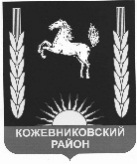 АДМИНИСТРАЦИЯ    кожевниковского   районараспоряжение________________                                                                                                                                         №_______с. Кожевниково   Кожевниковского района   Томской областиО назначении членов конкурсной комиссии  по отбору кандидатур  на должность Главы  Кожевниковского  сельского поселенияО назначении членов конкурсной комиссии  по отбору кандидатур  на должность Главы  Кожевниковского  сельского поселения            1. Согласно  ст. 36 Федерального закона  от 06.10.2003 № 131-ФЗ «Об общих принципах организации  местного самоуправления в Российской Федерации», Положения  о порядке  проведения конкурса по отбору  кандидатур на должность Главы Кожевниковского   сельского поселения (утв. решением Совета  Кожевниковского сельского поселения  от  13.04.2018 № 12), уведомления Главы Кожевниковского  района  о проведении конкурса  и начале  формирования конкурсной комиссии,   назначить от Администрации Кожевниковского района членами конкурсной комиссии по отбору кандидатур  на должность  Главы Кожевниковского сельского поселения:         1) Малолетко А.А. - Глава Кожевниковского района;         2) Савельева В.И. – начальник отдела правовой и кадровой работы Администрации Кожевниковского района;         3) Адаменко  О.А. - депутат Думы Кожевниковского района (по согласованию).         2.Управляющему делами Администрации Кожевниковского района (И.А.Бирюковой) направить  информацию (с приложением  копии распоряжения)  о назначенных членах конкурсной комиссии в Совет Кожевниковского  сельского  поселения.         3. Разместить распоряжение на официальном сайте муниципального образования Кожевниковский район.         4. Распоряжение вступает в силу со дня  его подписания.         5.Контроль за исполнением  настоящего распоряжения  оставляю за  собой.Бирюкова И.А.838244 (22345)            1. Согласно  ст. 36 Федерального закона  от 06.10.2003 № 131-ФЗ «Об общих принципах организации  местного самоуправления в Российской Федерации», Положения  о порядке  проведения конкурса по отбору  кандидатур на должность Главы Кожевниковского   сельского поселения (утв. решением Совета  Кожевниковского сельского поселения  от  13.04.2018 № 12), уведомления Главы Кожевниковского  района  о проведении конкурса  и начале  формирования конкурсной комиссии,   назначить от Администрации Кожевниковского района членами конкурсной комиссии по отбору кандидатур  на должность  Главы Кожевниковского сельского поселения:         1) Малолетко А.А. - Глава Кожевниковского района;         2) Савельева В.И. – начальник отдела правовой и кадровой работы Администрации Кожевниковского района;         3) Адаменко  О.А. - депутат Думы Кожевниковского района (по согласованию).         2.Управляющему делами Администрации Кожевниковского района (И.А.Бирюковой) направить  информацию (с приложением  копии распоряжения)  о назначенных членах конкурсной комиссии в Совет Кожевниковского  сельского  поселения.         3. Разместить распоряжение на официальном сайте муниципального образования Кожевниковский район.         4. Распоряжение вступает в силу со дня  его подписания.         5.Контроль за исполнением  настоящего распоряжения  оставляю за  собой.Бирюкова И.А.838244 (22345)